 2022 PHYSICS – ORDINARY LEVELSECTION A (80 MARKS)2022 Question 1 [Ordinary Level]A student carried out an experiment to measure the velocity of an object.Draw a labelled diagram of the apparatus used to measure constant velocity. 
runway / air-track car / rider ticker-tape / light-gate / timer
Indicate on the diagram what distance the student measured.
length of tape / length of rider or card / distance travelled by car/rider
Describe how the student measured the time.
number of gaps × 0.02 s / from (electronic) timer
State the formula used to calculate the velocity. 
s ÷ t
The student then used the apparatus to measure the acceleration of the object.What changes did the student make to the apparatus?
changed slope / applied force / second light-gate
What measurements did the student take to calculate acceleration?
two distances/times/velocities / distance or time between measurements
How did the student use these measurements to calculate acceleration?
(v – u) ÷ t or (v2 – u2) ÷ 2s
State two precautions that could be taken to improve the accuracy of either of these experiments. 
e.g. polish, oil, remove dirt, change slope, repeat, increased sensitivity of timer, avoid error of parallax etc.2022 Question 2 [Ordinary Level]Draw a labelled diagram of the apparatus used in this experiment.
transparent block ray-box / laser / pins detail e.g. paper, ruler, pencil, protractor, etc.On your diagram, label the angles measured by the student. 
both angles labelledName the instrument used to measure these angles.
protractorState the formula used to calculate n.
sin i ÷ sin rUse all of the results in the table to calculate an average value for n.
one calculation of n // graph of sin i against sin r [3] average calculated // slope calculatedDo your calculations verify Snell’s law? Explain your answer.
yes 
calculations all close to average, straight line through originState one precaution used to improve the accuracy of the experiment. 
e.g. thinner pencil, avoid error of parallax, etc.2022 Question 3 [Ordinary Level]Draw a labelled diagram of the apparatus used in this experiment.
sonometer / stretched 
detail, e.g. metre stick, tuning fork, bridge, paper rider, etc.Indicate on your diagram the length of string the student measured.
length between two bridges / any valid lengthName the instrument used to measure length.
sonometer / metre stickExplain why the tension of the string must be kept constant. 
frequency depends on tension [state or imply]How did the student find the frequency values?
from tuning forks / from signal generatorDescribe how the student knew that resonance had occurred.
paper rider jumps / loud soundIn your answerbook, copy and complete the table above.
Use the data to plot a graph of f against 
labelled axis 
points plotted 
line of best fit2022 Question 4 [Ordinary Level]Draw a labelled diagram of the apparatus used in this experiment.
calorimeter, water, appropriate source of heat, thermometer, mass balance, joulemeter, detail e.g. lagging, lid, stirrer etc.How did the student supply the heat energy? 
joulemeter / hot copper / heating elementCalculate the mass of the water.
0.1498 – 0.0745 = 0.0753 kgCalculate the increase in temperature of the calorimeter and cold water. 
23 – 18 = 5 °CState the formula used to calculate the heat gained by a material as it changes temperature.
mcΔθUse your answers for (iii), (iv) and (v) to calculate c, the specific heat capacity of water.
1703 = (0.0745 × 390 × 5) + (0.0753 × c × 5) c = 4137.4 J kg–1 K–12022 Question 5 [Ordinary Level]Draw a labelled diagram of the apparatus used in this experiment.
container, water, heating coil, ammeter/multimeter, thermometer, detail e.g. mass balance, stopwatch, lagging, lid, stirrer etc.Why were the mass and the time kept constant?
Δθ depends on mass and/or timeIn your answerbook, copy and complete the table above. 
Use all of the data to plot a graph of I2 against Δθ.
labelled axis 
points plotted
line of best fitUse your graph to find the current that caused a change in temperature of 6 °C.
reading for I2 [≈ 5] 
I ≈ 2.2 AExplain how your graph verifies Joule’s law. 
I2 proportional to ΔθSECTION B 2022 Question 6 [Ordinary Level]Answer any eight of the following parts (a), (b), (c), etc.State Newton’s first law of motion.
A body remains at rest (or moving at constant velocity) unless an (unbalanced, external) force acts on it.
A boy applies a force of 20 N to pull his sleigh for 150 m. Calculate the work done by the boy.
20 × 150 = 3000 J
What is the difference between heat and temperature?
Heat is a form of energy. Temperature is a measure of hotness
Draw a labelled diagram to show how light travels through an optical fibre.
total internal refraction shown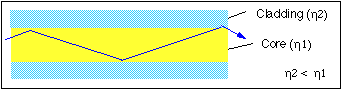 Describe how to charge an electroscope.
Bring charged object close and then earth electroscope
Two resistors of resistance 4 Ω and 7 Ω are connected in series.Calculate the combined resistance of the two resistors.
4 + 7 = 11 Ω
When the frequency of a sound wave increases, its pitch also increases. What is observed to happen to a sound when its amplitude increases?
it gets louder
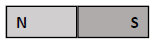 Describe how to show the magnetic field of a bar magnet.
Sprinkle iron filings around the magnet and notice the distribution of the filings / move a compass around the magnet and notice the deflection of the compass.
Name the three primary colours of light.
red, blue, green
What is meant by nuclear fission?
 the break-up of a large nucleus into two smaller nuclei with the release of energy and neutrons.A fuse is a safety device used in an electrical plug. Describe how a fuse works.
The fuse melts/breaks when current is too high
Explain what is meant by the half‐life of a radioactive sample. 
the time for half the sample to decay / the time for its activity to halve
2022 Question 7 [Ordinary Level]What is meant by velocity?
rate of change of displacement / speed in a given direction / s ÷ tConvert 6 minutes into seconds.
6 × 60 = 360 sCalculate the acceleration of the train. Include units in your answer.
25 ÷ 360 = 0.069 m s–2Calculate the force required to accelerate the train.
F = ma	= 420000 × 0.069 = 29166.7 NCalculate the distance the train travelled in 6 minutes. 
s = 4500 mCalculate the distance the train travelled during this 15 minute interval.
25 × 15 × 60 = 22500 mDraw a labelled diagram to show the forces acting on the train while it is moving with constant speed.
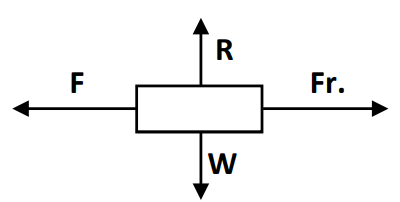 An object may have a constant speed but not a constant velocity. Explain why.
it is changing directionDraw a speed‐time graph for the train during the first 21 minutes of its journey. 

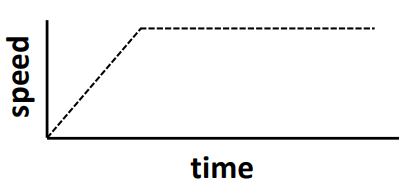 2022 Question 8 [Ordinary Level]Explain the shape of the graph at part X.
increase in temperature / no change of stateExplain the shape of the graph at part Y.
Here it is changing state from a liquid to a gas without a change in temperatureDescribe how the energy could have been supplied to the water.
e.g. joulemeter, element, coil, electricity, hot plate etc. 
detail, e.g. in the water, under the container of water as appropriateCalculate how much energy is required to change 0.2 kg of ice to water.
330000 × 0.2 = 66000 JExplain why a steam burn is more dangerous than a burn from boiling water. 
steam has more energy What is meant by a thermometric property?
one that changes [measurably] with heat/temperatureState two examples of thermometric properties.
e.g volume, emf, pressure, height, resistance etc.Describe, with the aid of labelled diagram, a laboratory experiment to calibrate a thermometer.
calibrated thermometer uncalibrated thermometer source of heat method2022 Question 9 [Ordinary Level]What is meant by reflection?
rebounding of a wave off a surfaceIn your answerbook, copy and complete the ray diagram below to show how a magnified image is formed in a concave mirror.
first reflected ray second reflected ray 
intersection of raysThe image formed is real. Explain what is meant by a real image. 
one formed by the intersection of rays Calculate the position of the real image formed.
1/u + 1/v = 1/f 
v = 30 cmThe object has a height of 4 cm. Calculate the height of the image. 
m = v/u = 1.5 
image height = 4 × 1.5 = 6 cmState one use for a concave mirror.
e.g. shaving, dentistry, headlights, searchlights, satellite dishes, etc.Sketch a convex mirror. Indicate which side of the mirror reflects light.
shape 
sideExplain what is meant by a virtual image.
one formed by the apparent intersection of rays / one not formed on a screenState one use for a convex mirror. 
e.g. cars, shops, roads, etc.2022 Question 10 [Ordinary Level]Describe an experiment to show that sound is a mechanical wave.
apparatus, e.g. source of sound, bell jar 
method 1: e.g. place source of sound in jar 
method 2: e.g. turn on vacuum pump 
observationWhat is a longitudinal wave?
wave displacement is parallel to direction of waveExplain why.
The width of the doorway is much greater than the wavelength of light but is approximately the same as the wavelength of soundDescribe an experiment to show that sound waves undergo interference.
Apparatus, e.g. two speakers (emitting the same frequency and volume) 
method, e.g. walk between the speakers 
observationWhat is meant by polarisation? 
wave vibrations restricted to one planeWhat is meant by resonance?
Transfer of energy between two objects of similar natural frequencyDraw a labelled diagram to show the first position of resonance for a sound wave in a pipe open at one end.
node at closed end, anti-node at open end, no other nodes or antinodesCalculate the speed of the wave. 
2800 × 0.12 = 336 m s–1
2022 Question 11 [Ordinary Level]What is electric current?
flow of chargeName an instrument used to measure electric current.
ammeter /galvanometer / multimeterDraw a circuit diagram to show how these components are connected in a torch.
component symbols [3 × 1] connected in seriesThe wires in a circuit are made of metal. Explain why.
conductorName the subatomic particle that is the charge carrier in a metal.
electronCalculate the current flowing in the wire.
30 ÷ 6 = 5 ACalculate the total resistance of the two wires in parallel. 
5 × 3 = 15 VWhat is the resistance of a 3 m piece of the same wire?
1/R1 + 1/R2 = 1/RTotal 
substitution 
RTotal = 1.2 ΩWhat is the resistance of a 3 m piece of the same wire?
24 Ω / doubleState the relationship between the resistance of a wire and its cross‐sectional area. They are inversely proportional2022 Question 12 [Ordinary Level]State two properties of the electron.
e.g. negative charge, small mass etc.Describe an experiment to demonstrate the photoelectric effect. 
apparatus e.g. electroscope, zinc plate, uv lamp
method 
observationDescribe what happens if the frequency of the incident light is below the threshold frequency.
photoelectric effect does not occurCalculate the wavelength of light of this frequency.
c = f λ	λ = (3 × 108) ÷ (6.5 × 1014) = 4.6 × 10–7 mCalculate the energy of a photon of this frequency.
E = hf	E = (6.6 × 10–34) × (6.5 × 1014) = 4.3 × 10–19 JHow are electrons produced in an X–ray tube?
Thermionic emission / hot cathodeHow are electrons accelerated in an X–ray tube?
High voltageState one property of tungsten that makes it suitable to use as the target.
e.g. high melting point, high specific heat capacityWhat material could be used to ensure that the X–rays do not escape from the X–ray tube? 
lead2022 Question 13 [Ordinary Level]Describe what happens during a solar eclipse.
light from the Sun is blocked by the MoonLunar eclipses are more common than solar eclipses. Explain why. 
the Earth’s shadow is bigger than the Moon’s shadowExplain what is meant by refraction. 
bending of a wave as it travels from one medium to anotherName two pieces of laboratory equipment that can be used to disperse light. 
Prism and diffraction grating.Calculate g, the acceleration due to gravity on the Moon. 
g = GM/d2	
g = (6.7 × 10–11) × (7.3 × 1022) ÷ (1.7 × 106)2 = 1.7 m s–2Distinguish between mass and weight.
mass is a measure of an object’s inertia while weight is force of gravityHow can infrared radiation be detected? 
blackened thermometer, digital camera etc.Name the type of electromagnetic radiation that has a slightly shorter wavelength than visible light. 
ultraviolet / uv2022 Question 14 (a) [Ordinary Level]What is meant by kinetic energy?
energy due to motionState the principle of conservation of energy.
energy cannot be created or destroyed but only converted from one form to anotherWhat is the main type of energy that the stone’s kinetic energy is being converted into as it travels upwards? 
potential energyCalculate the kinetic energy of the stone when it is thrown.
E = ½mv2 	 E = ½ × 0.005 × 152 = 0.5625 JCalculate the maximum height reached by the stone.
E = mgh	h = E/mg0.5625 ÷ (0.005 × 9.8) = 11.5 mWhat is the unit of energy? 
Joule / J2022 Question 14 (b) [Ordinary Level]Describe an experiment to demonstrate total internal reflection. 
apparatus 1, e.g. ray box / laser apparatus 2, e.g. semi-circular glass block 
method 
observationWhat type of lens is used to correct short sightedness?
concave / divergingCalculate the power of the combination of the eye and the lens.
P = 62 + (–2) = 60 m–1Calculate the focal length of the lens in the glasses. 
f = 1 ÷ 2 = 0.5 m
2022 Question 14 (c) [Ordinary Level]Calculate the total clockwise moment about the midpoint of the metre stick.
(2 × 0.1) + (4 × 0.3) = 1.4 N mCalculate the total anticlockwise moment about the midpoint of the metre stick.
7 × 0.2 = 1.4 N mState the law of equilibrium verified by the calculations in (i) and (ii). 
clockwise moments = anti-clockwise momentsThe upward force on the metre stick is 15 N. Calculate the weight of the metre stick.
15 – (7 + 2 + 4) = 2 NWhat might cause this assumption to be invalid? 
e.g. chipped metre stick etc.2022 Question 14 (d) [Ordinary Level]Name the other two types of radiation.
beta/β gamma/γDescribe an experiment to show that the three types of radiation have different penetrating powers. 
apparatus 1: source of radiation 
apparatus 2: barrier[s] 
method observation / detectorHow many neutrons are there in an atom of ?
226 – 88 = 138What is the daughter nucleus when an atom of  emits two alpha particles? 
f (Hz)256320341 427480512l (cm)22181713 12111/l (cm–1)0.0450.0560.0590.0770.0830.091I (A)11.52 2.5 3 3.5I2 (A2)12.2546.25912.25Δθ (°C) 1.22.74.87.510.814.7